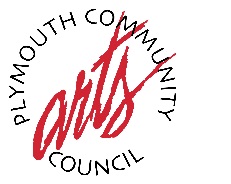 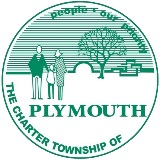 Welcome To Fall!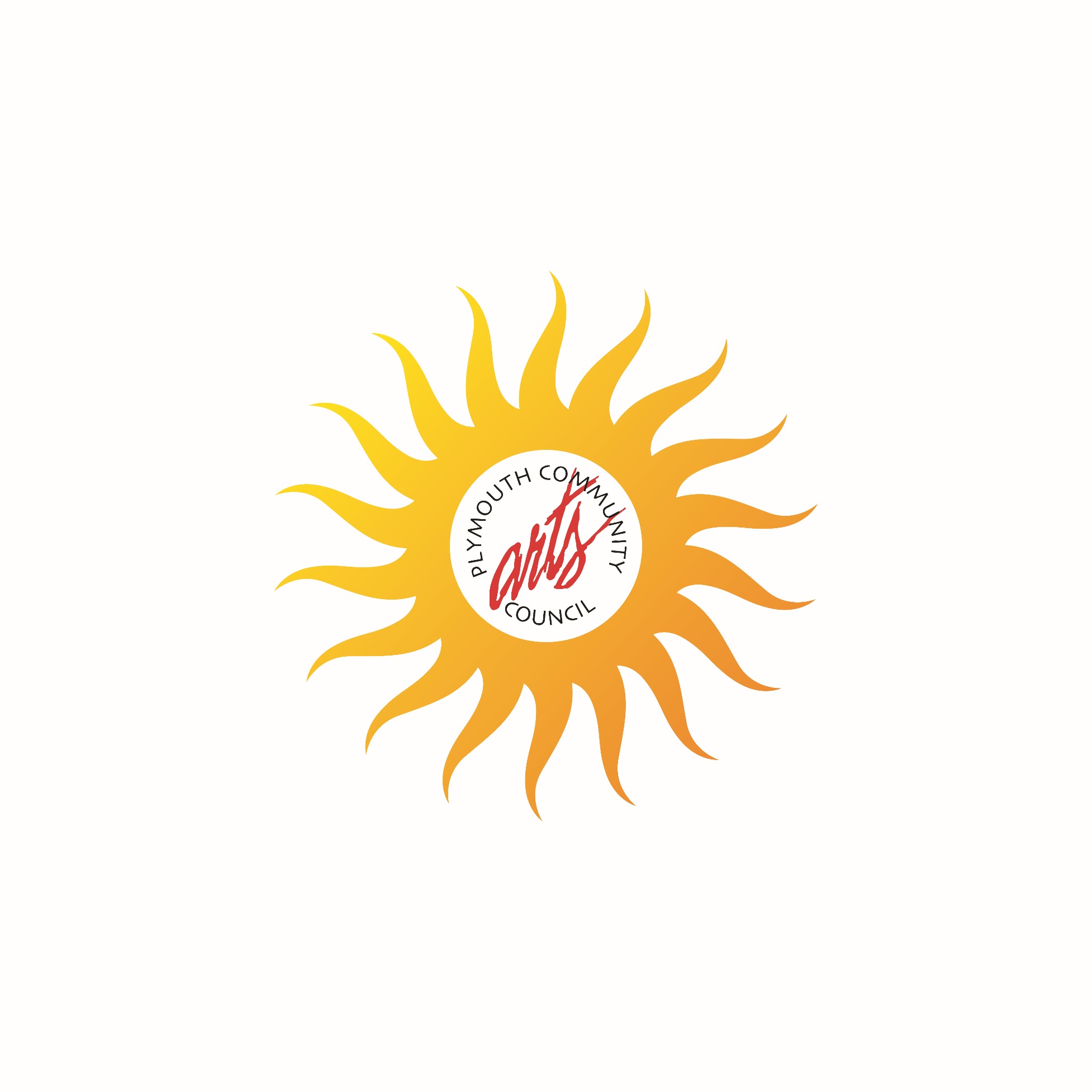 Four Seasons of ArtAt The Four Seasons Pavilion In Plymouth Township Park
Join us on Sunday, October 13 from 
Create art in the  with the PCAC!  All ages and skill levels welcome to this Fall, Open-Air Call for Artists. We will have "Art Spot" maps and instructors on hand to help you get inspired!  BYO-Camera and art supplies and dress for the weather. We will have drawing pencils and sketch paper on hand, and PCAC easels to lend for those who will be creating up at the Pavilion. Wear appropriate shoes for your level of art-venturing in the natural and play areas of the Park. Come register for this community-wide event, then during the next 2 weeks, submit your photos, drawings, paintings or collage pieces for a chance to be one of our featured artists!Each season, there will be exhibit & display opportunities for participants:Seasonal Art Showcase exhibit of original art at The Plymouth Community Arts CouncilAn invitation to exhibit your original art at the Plymouth Township HallYour art (with credits) featured on the township website and in community promotionsArtwork featured (with credits) in a web gallery on the PCAC websiteSeasonal prints will be framed and displayed in the Township Park Four Seasons Pavilion........................................................This cooperative event was designed to showcasethe beauty and features of our Park,and to inspire artists of all ages to get creative!The  is located on the north side of Ann Arbor Trail just east of Beck. Follow the park entry road all the way up the hill toward the baseball fields. The Four Seasons Pavilion is on the right.Email lisa@plymoutharts.com for more info or to pre-register. If you can’t attend the Seasonal kick-off events, you can still create art for consideration during the 2 weeks following each Pavilion event date. An e-registration form can be found on the PCAC website on the Four Seasons of Art Event page.  www.plymoutharts.com    7 3 4 - 4 1 6 - 4 2 7 8